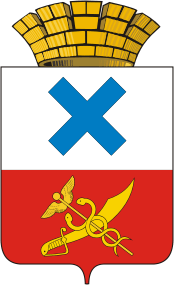 Администрация Городского округа «город Ирбит»Свердловской областиПОСТАНОВЛЕНИЕот  7  июня 2022 года  №  786-ПАг. ИрбитО внесении изменений в Методические рекомендациипо проведению оценки регулирующего воздействия проектов нормативных правовых актов, экспертизы и оценки фактического воздействия  нормативных правовых актов Городского округа «город Ирбит» Свердловской области, утвержденные постановлением администрации Городского округа «город Ирбит» Свердловской области от 22.12.2021 №2110-ПАВ соответствии с Федеральным законом от 06 октября 2003 года                      № 131-ФЗ «Об общих принципах организации местного самоуправления в Российской Федерации», Законом Свердловской области от 14 июля 2014  года               № 74-ОЗ «Об оценке регулирующего воздействия проектов нормативных правовых актов Свердловской области и проектов муниципальных нормативных правовых актов и экспертизе нормативных правовых актов Свердловской области и муниципальных нормативных правовых актов» (в редакции от 17.11.2021                        № 99-ОЗ), постановлением главы Городского округа «город Ирбит» Свердловской области от 20.12.2021 №219-ПГ «Об утверждении порядков проведения оценки регулирующего воздействия проектов нормативных правовых актов, экспертизы и оценки фактического воздействия нормативных правовых актов Городского округа «город Ирбит» Свердловской области» (с изменениями), руководствуясь Уставом Городского округа «город Ирбит» Свердловской области, администрация Городского округа «город Ирбит» Свердловской области ПОСТАНОВЛЯЕТ:В приложения №2, № 3 к постановлению администрации Городского округа «город Ирбит» Свердловской области от 22.12.2021 №2110-ПА «Об утверждении Методических рекомендаций по проведению оценки регулирующего воздействия проектов нормативных правовых актов, экспертизы и оценки фактического воздействия  нормативных правовых актов Городского округа «город Ирбит» Свердловской области внести следующие изменения:заменить по всему тексту приложений в соответствующем падеже слова «Решение о проведении экспертизы нормативных правовых актов Городского округа «город Ирбит» Свердловской области» словами «План проведения экспертизы нормативных правовых актов Городского округа «город Ирбит» Свердловской области».2. Контроль за исполнением настоящего постановления оставляю за собой.3. Настоящее постановление разместить на официальном сайте администрации Городского округа «город Ирбит» Свердловской области (www.moirbit.ru).Глава Городского округа«город Ирбит» Свердловской области                                                           Н.В. Юдин